Arbeitsmaterial der Diamanten-StrategieDer Inhalt ist geistiges Eigentum von Frank Suchy – Verlag Business gestalten D-09244 LichtenauDas Material steht nur Personen zur Verfügung, die den rechtmäßigen Zugang zum Coaching mit der Diamanten-Strategie erhalten haben.Der Aufbau der Diamanten-Strategie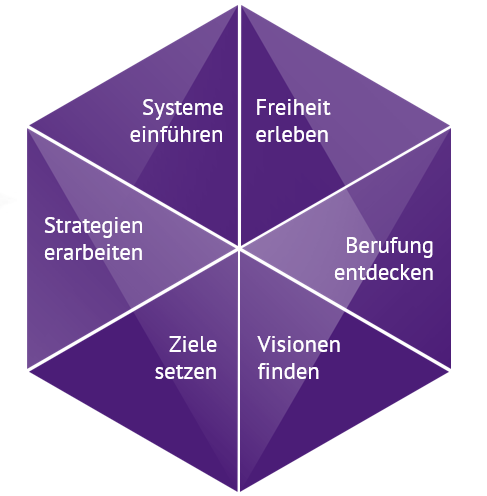 Arbeitsmaterial der Diamanten-StrategieModul 1

Freiheit erleben
- um richtungsweisende Entscheidungen zu treffenModul 1 - FreiheitModul 1 - FreiheitModul 1 - FreiheitModul 1 - FreiheitModul 1 - FreiheitArbeitsmaterial der Diamanten-StrategieModul 2

Berufung entdecken
- um sinnerfüllt zu lebenModul 2 - BerufungModul 2 - BerufungModul 2 - BerufungModul 2 - BerufungModul 2 - BerufungModul 2 - BerufungModul 2 - BerufungModul 2 - BerufungModul 2 - BerufungModul 2 - BerufungArbeitsmaterial der Diamanten-StrategieModul 3

Visionen finden
- damit die innersten Wünsche bewusst werdenModul 3 - VisionenModul 3 - VisionenModul 3 - VisionenModul 3 - VisionenModul 3 - VisionenArbeitsmaterial der Diamanten-StrategieModul 4

Ziele setzen
- damit Wünsche zur Realität werdenModul 4 - ZieleModul 4 - ZieleMein Ziele-Blatt für jeden einzelnen TeilbereichArbeitsmaterial der Diamanten-StrategieModul 5

Strategien erarbeiten
- um die Ziele zu erreichenModul 5 - StrategienModul 5 - StrategienModul 5 - StrategienModul 5 - StrategienModul 5 - StrategienModul 5 - StrategienÜbertrage nun deine Ziele aus Modul 5 in ein Zieleblatt von Modul 4!Modul 5 - StrategienArbeitsmaterial der Diamanten-StrategieModul 6

Automatisierte Systeme einführen 
– um mehr Zeit für das Wesentliche freizusetzenModul 6 - SystemeModul 6 - SystemeThemaMein HandlungsbedarfMeine EntscheidungenIch kann in meinem Verantwortungsbereich 
- relativ frei – die nötigen Entscheidungen treffenMein HandlungsbedarfMeine EntscheidungenIch denke überwiegend positivMein HandlungsbedarfMeine EntscheidungenIch denke überwiegend in Lösungen und nicht in ProblemenMein HandlungsbedarfMeine EntscheidungenThemaMein HandlungsbedarfMeine EntscheidungenIch bin für meine Mitarbeiter ein SegenMein HandlungsbedarfMeine EntscheidungenVeränderungen, die ich für mich selbst wünscheMein HandlungsbedarfMeine EntscheidungenLebensumstände, die mir meine Kraft raubenMein HandlungsbedarfMeine EntscheidungenThemaMein HandlungsbedarfMeine EntscheidungenIch bin mit meiner persönlichen Geschichte „versöhnt“Mein HandlungsbedarfMeine EntscheidungenNegative Glaubenssätze oder Denkmuster, die mich blockierenMein HandlungsbedarfMeine EntscheidungenAussagen anderer über mich, die heute noch Einfluss habenMein HandlungsbedarfMeine EntscheidungenThemaMein HandlungsbedarfMeine EntscheidungenPersonen, denen ich Vergebung zusprecheMein HandlungsbedarfMeine EntscheidungenPersonen, die ich um Vergebung bitteMein HandlungsbedarfMeine EntscheidungenSituationen oder Begegnungen mit Menschen, die mich schmerzenMein HandlungsbedarfMeine EntscheidungenThemaMein HandlungsbedarfMeine EntscheidungenMein Beitrag für ein lebenswertes UmfeldMein HandlungsbedarfMeine EntscheidungenIch entwickle meine Gaben und TalenteMein HandlungsbedarfMeine EntscheidungenIch lebe sinnerfülltMein HandlungsbedarfMeine EntscheidungenFragen zur BerufungMeine AntwortenWorüber denkst du gern und oft nach?Meine AntwortWofür brennt dein Herz, wofür hast du Leidenschaft?Meine AntwortWas macht dir Freude und bringt dir Erfüllung?Meine AntwortFragen zur BerufungMeine AntwortenWelche Dinge tust du gern, ohne dass sie dich ermüden?Meine AntwortWas kannst „nur“ du tun, also wenn du es nicht tust, wird es nicht getan?(In deinem Umfeld oder gar darüber hinaus)Meine AntwortWelche Tätigkeiten / Arbeit möchtest du auf keinen Fall tun?Meine AntwortFragen zur BerufungMeine AntwortenWas kannst du besonders gut?Meine AntwortWobei bitten dich andere um Rat oder Hilfe?Meine AntwortWas soll noch bleiben, wenn es dich einmal nicht mehr gibt?Meine AntwortFragen zur BerufungMeine AntwortenDenke einmal an deine Kindheit / Jugendzeit zurück:Wovon hattest du geträumt, was hatte dich begeistert?Welche Menschen waren für dich Vorbilder und warum?Meine AntwortFragen zur BerufungMeine AntwortenDeine zehn Werte, die für dich wichtig sind.Nun sieben streichen, was sind die drei wichtigsten Werte für dich?1.2.3.4.5.6.7.8.9.10.Um deine Berufung noch klarer zu finden, schreibe in zwei Spalten: (Bitte die Antworten von den vorherigen Seiten übernehmen)Um deine Berufung noch klarer zu finden, schreibe in zwei Spalten: (Bitte die Antworten von den vorherigen Seiten übernehmen)Was kannst du besonders gut?Was macht dir Freude?Meine AntwortenMeine AntwortenBitte in jede Spalte die drei wichtigsten Punkte von oben übernehmenBitte in jede Spalte die drei wichtigsten Punkte von oben übernehmenWas kannst du besonders gut?Was macht dir Freude?Meine AntwortenMeine AntwortenFragen zur BerufungMeine AntwortenWenn du die Summe deiner Antworten siehst, welches Bild entsteht? Wozu ruft dich das Leben? Wozu bist du berufen?Meine AntwortFragen zur BerufungMeine AntwortenJetzt stellt sich die Frage:Wo bietet dir das Leben die Möglichkeit deine Berufung ergreifen zu können?Meine AntwortFragen zur BerufungMeine AntwortenHast du zu deiner Berufung das zweite „JA“ erhalten?Meine AntwortWer sind die Menschen, die dich auf diesem Weg ermutigen und zurüsten?Beispiele für LebensbereicheBeispiele für TeilbereicheFamilieEhemann / Ehefrau / Lebenspartner,Eltern, Wohnumfeld, VerwandteFirma BerufFirmenphilosophie, Produkt / DienstleistungenKunden und ZielgruppenFirmengröße, Anzahl der Mitarbeiter, Umsätze, Gewinne,persönlicher zeitlicher EinsatzOrganisation und betriebliche Abläufe(wie weit geht es ohne Chef?)Du selbstEntwicklung der eigenen PersönlichkeitGesundheitFreunde und NachbarnWeiterbildungFreizeitgestaltungFinanzenEigenkapitalquote in der FirmaInvestitionen und VermögensaufbauSpendenEntschuldungDeine LebensbereicheTeilbereicheMein LebensbereichMeine TeilbereicheMein LebensbereichMeine Teilbereiche Mein LebensbereichMeine TeilbereicheMein LebensbereichMeine TeilbereicheMein LebensbereichMeine TeilbereicheMein LebensbereichMeine TeilbereicheNachfolgend einige Fragen als Hilfestellung zum Lebensbereich Firma:Was brennt tief in deinem Herzen, wenn du an deinen Unternehmen denkst?Wie wird in 3 / 5 / 10 Jahren dein Unternehmen aussehen?Welche Zielgruppen werden dann bedient werden?Welche Produkte und Dienstleistungen werden dann benötigt?Wie viele Mitarbeiter werden dann benötigt?Welche organisatorischen Änderungen sind dafür nötig?Welche Räumlichkeiten werden dafür benötigt?Welche technische Ausstattung wird dafür benötigt?Lebensbereich: Nr. X  /  Teilbereich: Nr. YLebensbereich: Nr. X  /  Teilbereich: Nr. YWovon träume ich?Was möchte ich auf keinen Fall?Meine AntwortenMeine AntwortenWelches Bild wird für den Lebensbereich: Nr. X  /  Teilbereich: Nr. Y oben beschrieben?Meine AntwortWelche Schlussfolgerungen ergeben sich für mich daraus?Meine AntwortThema Freiheit aus Modul 1Meine EntscheidungenMeine ZieleMein 1. brennendes Thema aus Modul 1Mein Handlungsbedarf und meine EntscheidungenGenaue Beschreibung vom ZielBis WANN werde ich WAS getan haben:Welche Unterstützung nehme ich dafür in Anspruch:Mein 2. brennendes Thema aus Modul 1Mein Handlungsbedarf und meine EntscheidungenGenaue Beschreibung vom ZielBis WANN werde ich WAS getan haben:Welche Unterstützung nehme ich dafür in Anspruch:Mein 3. brennendes Thema aus Modul 1Mein Handlungsbedarf und meine EntscheidungenGenaue Beschreibung vom ZielBis WANN werde ich WAS getan haben:Welche Unterstützung nehme ich dafür in Anspruch:Deine LebensbereicheTeilbereicheDeine Visionen(Übertrag von Modul 3)Mein LebensbereichMeine TeilbereicheMeine VisionMein LebensbereichMeine Teilbereiche Meine VisionMein LebensbereichMeine TeilbereicheMeine VisionMein LebensbereichMeine TeilbereicheMeine VisionMein LebensbereichMeine TeilbereicheMeine VisionMein LebensbereichMeine TeilbereicheMeine VisionLebensbereicheTeilbereichDeine Visionen(Übertrag von Modul 3)Mein Lebensbereich XMein Teilbereich YMeine Vision vom Lebensbereich X, mit dem Teilbereich YMein langfristiges ZielGenaue Beschreibung vom langfristigen ZielGenaue Beschreibung vom langfristigen ZielTeilziel 1Genaue Beschreibung vom Teilziel 1Bis WANN das Teilziel erreicht werden soll:WER für WAS verantwortlich ist:Weitere messbare Größen:Geplanten Kosten:Genaue Beschreibung vom Teilziel 1Bis WANN das Teilziel erreicht werden soll:WER für WAS verantwortlich ist:Weitere messbare Größen:Geplanten Kosten:Teilziel 2Genaue Beschreibung vom Teilziel 2Bis WANN das Teilziel erreicht werden soll:WER für WAS verantwortlich ist:Weitere messbare Größen:Geplante Kosten:Genaue Beschreibung vom Teilziel 2Bis WANN das Teilziel erreicht werden soll:WER für WAS verantwortlich ist:Weitere messbare Größen:Geplante Kosten:Fragen zur StrategieMein HandlungsbedarfMeine Entscheidungen und ZielsetzungenWarum arbeitest du eigentlich?Meine Antwort undmein HandlungsbedarfMeine Entscheidungen und ZielsetzungenWas sind deine Werte beim Arbeiten,was ist dir wichtig?Meine Antwort undmein HandlungsbedarfMeine Entscheidungen und ZielsetzungenWie schätzt du deine Selbstdisziplin und Ausdauer ein?Meine Antwort undmein HandlungsbedarfMeine Entscheidungen und ZielsetzungenFragen zur StrategieMein HandlungsbedarfMeine Entscheidungen und ZielsetzungenHast du hilfreiche Gewohnheiten und Routinen etabliert?Meine Antwort undmein HandlungsbedarfMeine Entscheidungen und ZielsetzungenIst die Firma so aufgestellt, dass du deine Berufung leben kannst?Meine Antwort undmein HandlungsbedarfMeine Entscheidungen und ZielsetzungenHast du genug Freiraum, deine Aufgaben zu erledigen?Meine Antwort undmein HandlungsbedarfMeine Entscheidungen und ZielsetzungenFragen zur StrategieMein HandlungsbedarfMeine Entscheidungen und ZielsetzungenArbeitest du ausreichend an der Firma, nicht (nur) in der Firma?Meine Antwort undmein HandlungsbedarfMeine Entscheidungen und ZielsetzungenErmutigst du durch Lob und Anerkennung deine Mitarbeiter?Meine Antwort undmein HandlungsbedarfMeine Entscheidungen und ZielsetzungenHerrscht eine innovative Firmenkultur vor?Meine Antwort undmein HandlungsbedarfMeine Entscheidungen und ZielsetzungenFragen zur StrategieMein HandlungsbedarfMeine Entscheidungen und ZielsetzungenWird aktiv ein „modernes“ Marketing ausgeübt?Meine Antwort undmein HandlungsbedarfMeine Entscheidungen und ZielsetzungenKennt dich deine Zielgruppe ausreichend?Erlebt sie dich kompetent und nett?Mag sie dich und vertraut sie dir?Meine Antwort undmein HandlungsbedarfMeine Entscheidungen und ZielsetzungenFragen zur StrategieMein HandlungsbedarfMeine Entscheidungen und ZielsetzungenGibst du die Richtung im Unternehmen vor?Delegierst du ausreichend die anstehenden Aufgaben?Kontrollierst du ausreichend die Erledigung der Aufgaben?Bewertest du ausreichend die Erledigung der Aufgaben?Meine Antwort undmein HandlungsbedarfMeine Entscheidungen und ZielsetzungenLebensbereicheTeilbereichDeine VisionenMein Lebensbereich XMein Teilbereich YMeine Vision vom Lebensbereich X, mit dem Teilbereich YMein langfristiges ZielGenaue Beschreibung vom langfristigen ZielGenaue Beschreibung vom langfristigen ZielTeilziel 1Genaue Beschreibung vom Teilziel 1Bis WANN das Teilziel erreicht werden soll:WER für WAS verantwortlich ist:Weitere messbare Größen:Geplanten Kosten:Genaue Beschreibung vom Teilziel 1Bis WANN das Teilziel erreicht werden soll:WER für WAS verantwortlich ist:Weitere messbare Größen:Geplanten Kosten:Teilziel 2Genaue Beschreibung vom Teilziel 2Bis WANN das Teilziel erreicht werden soll:WER für WAS verantwortlich ist:Weitere messbare Größen:Geplante Kosten:Genaue Beschreibung vom Teilziel 2Bis WANN das Teilziel erreicht werden soll:WER für WAS verantwortlich ist:Weitere messbare Größen:Geplante Kosten:AufgabenstellungBeispiel dafür in der Anlage zum DownloadBeispiel dafür in der Anlage zum DownloadErfasse über einen sinnvollen Zeitraum deine Tätigkeiten für eine Arbeitszeit-AnalyseListe für die Arbeitszeit-AnalysenDownload hierAufgabenstellungBeispiel dafür in der Anlage zum DownloadBeispiel dafür in der Anlage zum DownloadErfasse den Ist-Zustand aller Tätigkeiten im UnternehmenListe aller Tätigkeiten im UnternehmenDownload hierDokumentiere die vorhandene UnternehmensstrukturAls Beispiel das Organigramm
von Suchy MesstechnikDownload hierBringe die Unternehmensstruktur mit deiner Berufung und deinen Visionen in ÜbereinstimmungErstelle das Organigramm in der Form neu, dass du deine Berufung leben kannst und deine Visionen in Existenz kommenErstelle das Organigramm in der Form neu, dass du deine Berufung leben kannst und deine Visionen in Existenz kommenAktualisiere die Liste aller Tätigkeiten nach dem neuen Organigramm mit den Verantwortlichkeiten.
Achte darauf, dass du selbst wenig operativ eingebunden bist, sondern viel mehr AM Unternehmen arbeiten kannst!Liste aller Tätigkeiten im Unternehmen mit Verantwortlichkeiten
Beispiel von Suchy MesstechnikDownload hierErstelle auf der Grundlage der aktualisierten Liste alle Tätigkeiten die entsprechenden StellenbeschreibungenStellenbeschreibung für den Fertigungsleiter
Beispiel von Suchy MesstechnikDownload hierAufgabenstellungBeispiel dafür in der Anlage zum DownloadBeispiel dafür in der Anlage zum DownloadDokumentiere die wichtigsten Tätigkeiten schriftlich als Verfahrensanweisungen und erstelle dafür eine ListeListe der gültigen Verfahrensanweisungen
Beispiel von Suchy MesstechnikDownload hierGestalten eine lebenswerte Unternehmenskultur und erstelle dafür eine interne BetriebsordnungAls Beispiel die Betriebsordnung
von Suchy MesstechnikDownload hierGestalte hilfreiche Formulare für alle wiederkehrenden NiederschriftenEinige Formulare im Unternehmen
Beispiel von Suchy MesstechnikDownload hierErstelle eine Liste für alle FormulareListe aller Formulare im Unternehmen
Beispiel von Suchy MesstechnikDownload hierErstelle Checklisten für ausgewählte Mitarbeiter entsprechend deren Aufgaben aus der Liste aller TätigkeitenAls Beispiel eine Checkliste
von Suchy MesstechnikDownload hierFühre deine Mitarbeiter durch ein gewinnabhängiges
Prämien-SystemAls Beispiel vom Prämiensystem
von Suchy MesstechnikDownload hierBerechne deinen aktuellen Stundenverrechnungssatz
und bringe diese bei der Kalkulation zur AnwendungAls Beispiel für die Berechnung
von Suchy MesstechnikDownload hier